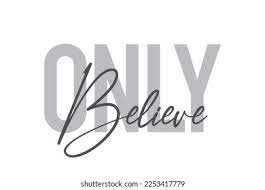 Fourth Sunday after the Epiphany, January 28, 2024GreetingCall to Worship:Pastor: Trustworthy God, in the stillness of your constant presence, we offer our prayers and our thanks to you.
People: In humility and sincerity, we gather to worship our God.
Pastor: You are our Still Centre when all around us is noisy conflict.
People: Holy God, our hope is in you, as you meet all our needs.
Pastor: In the quietness and peace of this sacred space, we gather to pray and meditate on God’s Holy Word.
People: O God, draw near to us, as we draw near to you. Amen.Worship Music   Lord, I Need YouOPENING PRAYER	Almighty and Amazing God, we come before You in awe and wonder that You have made another day. You have made the heavens and the earth and the vast universe that surrounds us, and You made each of us in Your image. We can’t begin to imagine everything that You have done for us and all that You do in the universe. Nonetheless, we set aside this time and space to give You praise, to bring our prayers before You, and to share together in thanksgiving and love in this time of worship. Guide our hearts and minds to follow You in all Your ways. In the name of Jesus Christ we pray. AMEN. *OPENING HYMN    Come, Christians, Join to Sing                                     #158 THE OLD TESTAMENT LESON                                                  Psalm 131 NLTPRAYERS OF THE PEOPLE THE LORD’S PRAYEROur Father, who art in heaven, hallowed be thy name;Thy kingdom come, thy will be done, on earth as it is in heaven. Give us this day our daily bread; and forgive us our sins, as we forgive those who sin against us; and lead us not into temptation but deliver us from the evil one.  For thine is the kingdom and the power and the glory, forever.  AmenCHOIR ANTHEM   Only BelieveOFFERTORY INVITATION: If every moment in the life of the church is a teaching moment, then the Offering is an important moment to teach about God’s giving to us and our giving back to God a portion of the abundance we’ve received. It’s a perfect moment to teach about God’s goodness and our longing to respond, each in our way and to the best of our ability. It’s a moment that reminds us that our gifts stand for our hope to repair the world, to preach the Good News, to be the Body of Christ together. Our gifts of money, time, and talent bring our personal and corporate commitments to life. OFFERTORY                                                                                                      *DOXOLOGY                                                                                                     #95	                                                                                                            *OFFERTORY PRAYERGod of power and might, you bring forth life in the midst of death, healing in the midst of disease, and hope in the darkest places of our despair. You reach out for our hand, that we might be made whole, but also that our hands might bring healing and life to others. May the gifts we offer to you this morning bring life and healing to your children, both near and far. We pray in the name of your Son, our life and our healer. Amen. THE GOSPEL LESSON                                                             Mark 5: 21-43 NLTHYMN OF PREPARATION   He Touched Me                                                 #367SERMON        Only Believe                                                                     Pastor Lyle*CLOSING HYMN   My Faith Looks Up to Thee                                             #452BENEDICTION    Beloved of God, healed and forgiven, blessed and strengthened: go forth to be a blessing to others, proclaiming the love and mercy of God in all that you do and say! AMEN. ANNOUNCEMENTSOur Prayer List:  Amber – breast cancer                               Janet Fisher Moyer - sciatica                                                                Margaret Bollinger -pancreatic cancer      Nash – sickle cell anemiaRon Dentzer – cancer                                People in Israel and Gaza  and Ukraine   Dan Frey family – tree damage to home  Keith Pettus – healing from tonsillectomy  Lynne Elwell-  surgery February 1st        Connie Rupp – hospice care at FairmontDonna – cancer treatable                          Sharon  - brain cancer                                  Justin Grube – improving                         Linda Slafkovski – metastatic cancer    Cindy Haines – skilled care                      Dawn Smith – stage 4 cancer                    Kellen – reaction to lymphoma treatment Tom Steffy - testingFaye Miller - immunotherapy for cancer   Alex Wenger – treatments for leukemia   SUNDAY MORNING OFFERINGOFFERING AMT NEEDED EACH WEEK         $1,400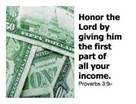 OFFERING January 21st                                         $5,242 AMT OF OFFERING NEEDED TO                      $4,200AMT RECEIVED TO DATE                                  $8,822        BUDGET YTD +$4622  Attendance – 24 Folks                                  What’s happening at Wiest:                                  Bible Study – Tuesdays 1000-1200. Choir Practice – Thursdays 1200 PMGirl Scouts – 2nd Thursday of each monthGame Day – Thursdays February 8th  and 22nd  130-330 PMBlessings of Hope – Saturday February 26th  1030-1100Audio of the Sunday message is posted on our church website (www.wiestchurch.org). Video on Wiest Church Facebook pageConnie Rupp’s new address and phone number:Connie Rupp                              Room phone: 717-354-1603Fairmont Homes                        Rehab desk phone: 717-354-1881Room 128D333 Wheatridge DrEphrata, PA 17522Lectionary Readings for next week: Sunday – Mark 5:35-43Monday – Psalm 46                      Thursday – Psalm 126 Tuesday – Psalm 100                    Friday –  Mark 6: 1-6              Wednesday – Psalm 121               Saturday – Mark 6: 7-16 Sermon SummaryOnly BelieveJesus has crossed back over the Sea of Galilee to the other side. We know it is the Jewish side because a crowd greets him. Among them is the leader of the local synagogue, Jairus. Jairus falls at the feet of Jesus and begs him to come and lay hands on his dying daughter, that she might live. Jesus goes with him and the crowd follows them Among the crowd is a woman who has suffered with constant bleeding for 12 years. She has suffered at the hands of many doctors, and spent much money, with no results. In fact, she has gotten worse. In desperation, she decides to approach Jesus. She has heard about the wonders he has performed. She came through the crowd, hoping that she would be healed by touching his robe. She felt the bleeding stop and she was healed immediately.Jesus felt power leave him and asked who had touched his robe. Although frightened, the woman came forward and confessed what she had done. Instead of rebuking her, Jesus said that her faith had made her well. Her suffering was over.At that moment, messengers arrived from the home of Jairus, telling Jairus that his daughter was dead. There was no reason to trouble Jesus.  Jesus overheard them and told Jairus, “Don’t be afraid. Just have faith.”  Jesus stopped the crowd and continued to Jairus’ house with Peter, James and John. When they arrived, they were met with weeping and wailing. Going inside the house, Jesus said that the child was not dead, but asleep. The crowd laughed at this. Jesus went into the child’s room, took her hand and said, “Little girl, get up.” She immediately got up and walked. Jesus told her parents to give her something to eat, and to tell no one what had happened.Faith in Jesus changed the lives of the hemorrhaging woman, the dying daughter, and her parents. It can change ours as well. Knowing Jesus changes lives. Jesus promises us new life. He sees a future that we cannot. Only believe! Let us pray:Jesus, healer of mind and body, we sometimes suffer at the hands of physical, mental, and spiritual ailments. Quiet our minds, still our hearts, and empower our bodies so that we may be whole and healed. Amen.Sermon QuizJesus has crossed back over the Sea of Galilee to the ______ side.There he was met by a crowd and Jairus, the local ________ leader.His  daughter is dying, and he begs Jesus to come and lay _____ on her.On the way to Jairus’ home, they are interrupted by a ________ woman.She pushes through the crowd and touches Jesus’ ____, hoping to be ______.Jesus feels healing _____ leaving him, and asks who touched his robe.She confesses, and Jesus tells her that she is _________ healed.Messengers arrive and tell Jairus that his daughter has _____.Jesus tells Jairus, “Don’t be ______. Just have _____.”   Faith in Jesus can lead to the ____ of many deaths for those who only _______.Last Week’s QuizCrossings of bodies of water occur often in Mark. Upon leaving the boat, he meets a man possessed by demons.The demons recognize Jesus as the Son of God.They were afraid of Jesus and pleaded that they not be sent to a distant land.Jesus restored the demoniac to fullness of life.The demons were sent into 2000 pigs which were nearby.The pigs plunged down the hillside into the lake and drowned. When the people saw what had happened, they asked Jesus to leave. The demoniac was sent by Jesus to tell of the goodness of God in his life.   Jesus came to confront the evil in the world and in us. 